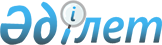 Мәслихаттың 2012 жылғы 20 желтоқсандағы № 75 "Федоров ауданының 2013-2015 жылдарға арналған аудандық бюджеті туралы" шешіміне өзгерістер енгізу туралыҚостанай облысы Федоров ауданы мәслихатының 2013 жылғы 9 тамыздағы № 146 шешімі. Қостанай облысының Әділет департаментінде 2013 жылғы 14 тамызда № 4216 болып тіркелді

      Қазақстан Республикасының 2008 жылғы 4 желтоқсандағы Бюджет кодексінің 106, 109-баптарына, "Қазақстан Республикасындағы жергілікті мемлекеттік басқару және өзін-өзі басқару туралы" Қазақстан Республикасының 2001 жылғы 23 қаңтардағы Заңының 6-бабының 1-тармағының 1) тармақшасына сәйкес Федоров аудандық мәслихаты ШЕШТІ:

       

1. Мәслихаттың 2012 жылғы 20 желтоқсандағы № 75 "Федоров ауданының 2013-2015 жылдарға арналған аудандық бюджеті туралы" шешіміне (Нормативтік құқықтық актілерді мемлекеттік тіркеу тізілімінде № 3973 тіркелген, 2013 жылғы 24 қаңтарда "Федоровские новости" газетінде жарияланған) мынадай өзгерістер енгізілсін:



      көрсетілген шешімнің 1-тармағы жаңа редакцияда жазылсын:



      "1. Федоров ауданының 2013-2015 жылдарға арналған аудандық бюджеті тиісінше 1, 2 және 3-қосымшаларға сәйкес, оның ішінде 2013 жылға мынадай көлемдерде бекітілсін:



      1) кірістер – 3474879,8 мың теңге, оның ішінде:

      салықтық түсімдер бойынша – 646661,0 мың теңге;

      салықтық емес түсімдер бойынша – 6990,0 мың теңге;

      негізгі капиталды сатудан түсетін түсімдер бойынша – 5540,0 мың теңге;

      трансферттер түсімі бойынша – 2815688,8 мың теңге;



      2) шығындар – 3502017,1 мың теңге;



      3) таза бюджеттік кредиттеу - 59932,0 мың тенге, оның ішінде:

      бюджеттік кредиттер – 67509,0 мың тенге;

      бюджеттік кредиттерді өтеу – 7577,0 мың тенге;



      4) қаржы активтерімен операциялар бойынша сальдо – 0,0 мың теңге, оның ішінде:

      қаржы активтерін сатып алу – 0,0 мың теңге;



      5) бюджет тапшылығы (профициті) - -87069,3 мың теңге;



      6) бюджет тапшылығын қаржыландыру (профицитін пайдалану) – 87069,3 мың теңге.";



      көрсетілген шешімнің 1, 2-қосымшалары осы шешімнің 1, 2-қосымшаларына сәйкес жаңа редакцияда жазылсын.



      2. Осы шешім 2013 жылдың 1 қаңтарынан бастап қолданысқа енгізіледі.      Кезектен тыс

      сессияның төрағасы                         О. Ковалева      Аудандық

      мәслихаттың хатшысы                        Б. Бекенов      КЕЛІСІЛДІ:      "Федоров ауданының

      экономика және

      қаржы бөлімі"

      мемлекеттік

      мекемесінің бастығы

      _______ В. Гринак

Мәслихаттың       

2013 жылғы 9 тамыздағы   

№ 146 шешіміне     

1-қосымша        Мәслихаттың         

2012 жылғы 20 желтоқсандағы  

№ 75 шешіміне       

1-қосымша           Федоров ауданының 2013 жылға арналған аудандық бюджеті

Мәслихаттың        

2013 жылғы 9 тамыздағы   

№ 146 шешіміне     

2-қосымша        Мәслихаттың         

2012 жылғы 20 желтоқсандағы   

№ 75 шешіміне       

2-қосымша         Федоров ауданының 2014 жылға арналған аудандық бюджеті
					© 2012. РГП на ПХВ «Институт законодательства и правовой информации Республики Казахстан» Министерства юстиции Республики Казахстан
				СанатыСанатыСанатыСанатыСанатыСомасы,

мың

теңгеСыныбыСыныбыСыныбыСыныбыСомасы,

мың

теңгеІшкі сыныбыІшкі сыныбыІшкі сыныбыСомасы,

мың

теңгеЕрекшелігіЕрекшелігіСомасы,

мың

теңгеАтауыСомасы,

мың

теңгеIКірістер3474879,8100000Салықтық түсімдер646661,0101000Табыс салығы361173,0101200Жеке табыс салығы361173,0103000Әлеуметтік салық167183,0103100Әлеуметтік салық167183,0104000Меншікке салынатын салықтар97484,0104100Мүлікке салынатын салықтар26197,0104300Жер салығы10991,0104400Көлік құралдарына салынатын салық35904,0104500Бірыңғай жер салығы24392,0105000Тауарларға, жұмыстарға және

қызметтерге салынатын ішкі салықтар16998,0105200Акциздер4100,0105300Табиғи және басқа да ресурстарды

пайдаланғаны үшін түсетін түсімдер5438,0105400Кәсіпкерлік және кәсіби қызметті

жүргізгені үшін алынатын алымдар7460,0108000Заңдық мәндi іс-әрекеттердi жасағаны

және (немесе) оған уәкiлеттiгi бар

мемлекеттiк органдар немесе

лауазымды адамдар құжаттар бергенi

үшiн алынатын мiндеттi төлемдер3823,0108100Мемлекеттік баж3823,0200000Салықтық емес түсiмдер6990,0201000Мемлекеттік меншiктен түсетiн

кiрiстер560,0201500Мемлекет меншігіндегі мүлікті жалға

беруден түсетін кірістер560,0204000Мемлекеттiк бюджеттен

қаржыландырылатын, сондай-ақ

Қазақстан Республикасы Ұлттық

Банкiнiң бюджетiнен (шығыстар

сметасынан) ұсталатын және

қаржыландырылатын мемлекеттiк

мекемелер салатын айыппұлдар,

өсімпұлдар, санкциялар, өндiрiп

алулар320,0204100Мұнай секторы ұйымдарынан түсетiн

түсiмдердi қоспағанда, мемлекеттiк

бюджеттен қаржыландырылатын,

сондай-ақ Қазақстан Республикасы

Ұлттық Банкiнiң бюджетiнен (шығыстар

сметасынан) ұсталатын және

қаржыландырылатын мемлекеттiк

мекемелер салатын айыппұлдар,

өсiмпұлдар, санкциялар, өндiрiп

алулар320,0206000Басқа да салықтық емес түсімдер6110,0206100Басқа да салықтық емес түсімдер6110,0300000Негізгі капиталды сатудан түсетін

түсімдер5540,0303000Жердi және материалдық емес

активтердi сату5540,0303100Жердi сату5540,0400000Трансферттердің түсімдері2815688,8402000Мемлекеттiк басқарудың жоғары тұрған

органдарынан түсетін трансферттер2815688,8402200Облыстық бюджеттен түсетін

трансферттер2815688,8Функционалдық топФункционалдық топФункционалдық топФункционалдық топФункционалдық топСомасы,

мың

теңгеKіші функцияKіші функцияKіші функцияKіші функцияСомасы,

мың

теңгеБюджеттік бағдарламалардың әкiмшісіБюджеттік бағдарламалардың әкiмшісіБюджеттік бағдарламалардың әкiмшісіСомасы,

мың

теңгеБағдарламаБағдарламаСомасы,

мың

теңгеIIШығындар3502017,101Жалпы сипаттағы мемлекеттiк

қызметтер227655,31Мемлекеттiк басқарудың жалпы

функцияларын орындайтын өкiлдi,

атқарушы және басқа органдар208649,3112Аудан (облыстық маңызы бар қала)

мәслихатының аппараты15649,0001Аудан (облыстық маңызы бар қала)

мәслихатының қызметін қамтамасыз

ету жөніндегі қызметтер11738,0003Мемлекеттік органның күрделі

шығыстары3911,0122Аудан (облыстық маңызы бар қала)

әкімінің аппараты66198,0001Аудан (облыстық маңызы бар қала)

әкімінің қызметін қамтамасыз ету

жөніндегі қызметтер60378,6003Мемлекеттік органның күрделі

шығыстары5819,4123Қаладағы аудан, аудандық маңызы

бар қала, кент, ауыл, ауылдық

округ әкімінің аппараты126802,3001Қаладағы аудан, аудандық маңызы

бар қала, кент, ауыл, ауылдық

округ әкімінің қызметін

қамтамасыз ету жөніндегі

қызметтер117840,9022Мемлекеттік органның күрделі

шығыстары8961,42Қаржылық қызмет1000,0459Ауданның (облыстық маңызы бар

қаланың) экономика және қаржы

бөлімі1000,0010Жекешелендіру, коммуналдық

меншікті басқару,

жекешелендіруден кейінгі қызмет

және осыған байланысты дауларды

реттеу500,0011Коммуналдық меншікке түскен

мүлікті есепке алу, сақтау,

бағалау және сату500,09Жалпы сипаттағы өзге де

мемлекеттік қызметтер18006,0459Ауданның (облыстық маңызы бар

қаланың) экономика және қаржы

бөлімі18006,0001Ауданның (облыстық маңызы бар

қаланың) экономикалық саясатын

қалыптастыру мен дамыту,

мемлекеттік жоспарлау, бюджеттік

атқару және коммуналдық меншігін

басқару саласындағы мемлекеттік

саясатты іске асыру жөніндегі

қызметтер18006,002Қорғаныс2020,01Әскери мұқтаждар2020,0122Аудан (облыстық маңызы бар қала)

әкімінің аппараты2020,0005Жалпыға бірдей әскери міндетті

атқару шеңберіндегі іс-шаралар2020,004Бiлiм беру1291944,51Мектепке дейiнгi тәрбие және

оқыту186149,0464Ауданның (облыстық маңызы бар

қаланың) білім бөлімі186149,0009Мектепке дейінгі тәрбие

ұйымдарының қызметін қамтамасыз

ету34832,0040Мектепке дейінгі білім беру

ұйымдарында мемлекеттік білім

беру тапсырысын іске асыруға151317,02Бастауыш, негізгі орта және жалпы

орта білім беру1054270,0123Қаладағы аудан, аудандық маңызы

бар қала, кент, ауыл, ауылдық

округ әкімінің аппараты10133,0005Ауылдық жерлерде балаларды

мектепке дейін тегін алып баруды

және кері алып келуді ұйымдастыру10133,0464Ауданның (облыстық маңызы бар

қаланың) білім бөлімі1044137,0003Жалпы білім беру1006745,0006Балаларға қосымша білім беру37392,09Бiлiм беру саласындағы өзге де

қызметтер51525,5464Ауданның (облыстық маңызы бар

қаланың) білім бөлімі46113,0001Жергілікті деңгейде білім беру

саласындағы мемлекеттік саясатты

іске асыру жөніндегі қызметтер13403,0005Ауданның (облыстық маңызы бар

қаланың) мемлекеттiк бiлiм беру

мекемелер үшiн оқулықтар мен

оқу-әдiстемелiк кешендерді сатып

алу және жеткiзу12672,0015Жетім баланы (жетім балаларды)

және ата-аналарының қамқорынсыз

қалған баланы (балаларды)

күтіп-ұстауға асыраушыларына ай

сайынғы ақшалай қаражат төлемдері10799,0020Үйде оқытылатын мүгедек балаларды

жабдықпен, бағдарламалық

қамтыммен қамтамасыз ету640,0067Ведомстволық бағыныстағы

мемлекеттік мекемелерінің және

ұйымдарының күрделі шығыстары8599,0466Ауданның (облыстық маңызы бар

қаланың) сәулет, қала құрылысы

және құрылыс бөлімі5412,5037Білім беру объектілерін салу және

реконструкциялау5412,506Әлеуметтiк көмек және әлеуметтiк

қамсыздандыру78972,02Әлеуметтiк көмек64305,0451Ауданның (облыстық маңызы бар

қаланың) жұмыспен қамту және

әлеуметтік бағдарламалар бөлімі64305,0002Еңбекпен қамту бағдарламасы8422,0005Мемлекеттік атаулы әлеуметтік

көмек700,0006Тұрғын үй көмегі4500,0007Жергілікті өкілетті органдардың

шешімі бойынша мұқтаж

азаматтардың жекелеген топтарына

әлеуметтік көмек11955,0010Үйден тәрбиеленіп оқытылатын

мүгедек-балаларды материалдық

қамтамасыз ету291,0014Мұқтаж азаматтарға үйде

әлеуметтік көмек көрсету15742,001618 жасқа дейінгі балаларға

мемлекеттік жәрдемақылар19695,0017Мүгедектерді оңалту жеке

бағдарламасына сәйкес, мұқтаж

мүгедектерді міндетті гигиеналық

құралдармен және ымдау тілі

мамандарының қызмет көрсетуін,

жеке көмекшілермен камтамасыз ету3000,09Әлеуметтiк көмек және әлеуметтiк

қамтамасыз ету салаларындағы өзге

де қызметтер14667,0451Ауданның (облыстық маңызы бар

қаланың) жұмыспен қамту және

әлеуметтік бағдарламалар бөлімі14667,0001Жергілікті деңгейде халық үшін

әлеуметтік бағдарламаларды

жұмыспен қамтуды қамтамасыз етуді

іске асыру саласындағы

мемлекеттік саясатты іске асыру

жөніндегі қызметтер14237,0011Жәрдемақыларды және басқа да

әлеуметтік төлемдерді есептеу,

төлеу мен жеткізу бойынша

қызметтерге ақы төлеу430,007Тұрғын үй-коммуналдық шаруашылық848323,01Тұрғын үй шаруашылығы10144,0458Ауданның (облыстық маңызы бар

қаланың) тұрғын үй-коммуналдық

шаруашылығы, жолаушылар көлігі

және автомобиль жолдары бөлімі8594,0003Мемлекеттік тұрғын үй қорының

сақталуын ұйымдастыру650,0041Жұмыспен қамту 2020 Жол картасы

бойынша қалаларды және елді

мекендерді дамыту шеңберінде

объектілерді жөндеу және

абаттандыру7944,0466Ауданның (облыстық маңызы бар

қаланың) сәулет, қала құрылысы

және құрылыс бөлімі1550,0003Мемлекеттік коммуналдық тұрғын үй

қорының тұрғын үйін жобалау, салу

және (немесе) сатып алу1550,02Коммуналдық шаруашылық700000,0466Ауданның (облыстық маңызы бар

қаланың) сәулет, қала құрылысы

және құрылыс бөлімі700000,0058Елді мекендердегі сумен жабдықтау

және су бұру жүйелерін дамыту700000,03Елді мекендерді көркейту138179,0123Қаладағы аудан, аудандық маңызы

бар қала, кент, ауыл, ауылдық

округ әкімінің аппараты138179,0008Елді мекендерде көшелерді

жарықтандыру41006,0009Елді мекендердің санитариясын

қамтамасыз ету300,0010Жерлеу орындарын күтіп-ұстау және

туысы жоқ адамдарды жерлеу115,0011Елді мекендерді абаттандыру мен

көгалдандыру96758,008Мәдениет, спорт, туризм және

ақпараттық кеңістiк337248,11Мәдениет саласындағы қызмет88851,0455Ауданның (облыстық маңызы бар

қаланың) мәдениет және тілдерді

дамыту бөлімі88851,0003Мәдени-демалыс жұмысын қолдау88851,02Спорт167773,1465Ауданның (облыстық маңызы бар

қаланың) Дене шынықтыру және

спорт бөлімі9773,1005Ұлттық және бұқаралық спорт түрлерін дамыту2100,1006Аудандық (облыстық маңызы бар

қалалық) деңгейде спорттық

жарыстар өткiзу809,0007Әртүрлi спорт түрлерi бойынша

аудан (облыстық маңызы бар қала)

құрама командаларының мүшелерiн

дайындау және олардың облыстық

спорт жарыстарына қатысуы6864,0466Ауданның (облыстық маңызы бар

қаланың) сәулет, қала құрылысы

және құрылыс бөлімі158000,0008Cпорт және туризм объектілерін

дамыту158000,03Ақпараттық кеңiстiк34687,0455Ауданның (облыстық маңызы бар

қаланың) мәдениет және тілдерді

дамыту бөлімі31687,0006Аудандық (қалалық)

кiтапханалардың жұмыс істеуі27313,0007Мемлекеттік тілді және Қазақстан

халықтарының басқа да тілдерін

дамыту4374,0456Ауданның (облыстық маңызы бар

қаланың) ішкі саясат бөлімі3000,0002Газеттер мен журналдар арқылы

мемлекеттік ақпараттық саясат

жүргізу жөніндегі қызметтер2000,0005Телерадио хабарларын тарату

арқылы мемлекеттік ақпараттық

саясатты жүргізу жөніндегі

қызметтер1000,09Мәдениет, спорт, туризм және

ақпараттық кеңiстiктi ұйымдастыру

жөнiндегi өзге де қызметтер45937,0455Ауданның (облыстық маңызы бар

қаланың) мәдениет және тілдерді

дамыту бөлімі23977,0001Жергілікті деңгейде тілдерді және

мәдениетті дамыту саласындағы

мемлекеттік саясатты іске асыру

жөніндегі қызметтер7288,0032Ведомстволық бағыныстағы

мемлекеттік мекемелерінің және

ұйымдарының күрделі шығыстары16689,0456Ауданның (облыстық маңызы бар

қаланың) ішкі саясат бөлімі8239,0001Жергілікті деңгейде ақпарат,

мемлекеттілікті нығайту және

азаматтардың әлеуметтік

сенімділігін қалыптастыру

саласында мемлекеттік саясатты

іске асыру жөніндегі қызметтер5708,0003Жастар саясаты саласында

іс-шараларды іске асыру2531,0465Ауданның (облыстық маңызы бар

қаланың) Дене шынықтыру және

спорт бөлімі13721,0001Жергілікті деңгейде дене

шынықтыру және спорт саласындағы

мемлекеттік саясатты іске асыру

жөніндегі қызметтер5631,0032Ведомстволық бағыныстағы

мемлекеттік мекемелерінің және

ұйымдарының күрделі шығыстары8090,009Отын-энергетика кешенi және жер

қойнауын пайдалану6780,09Отын-энергетика кешені және жер

қойнауын пайдалану саласындағы

басқа да қызметтер6780,0466Ауданның (облыстық маңызы бар

қаланың) сәулет, қала құрылысы

және құрылыс бөлімі6780,0009Жылу-энергетикалық жүйені дамыту6780,010Ауыл, су, орман, балық

шаруашылығы, ерекше қорғалатын

табиғи аумақтар, қоршаған ортаны

және жануарлар дүниесін қорғау,

жер қатынастары58312,81Ауыл шаруашылығы18384,0459Ауданның (облыстық маңызы бар

қаланың) экономика және қаржы

бөлімі10873,0099Мамандардың әлеуметтік көмек

көрсетуі жөніндегі шараларды іске

асыру10873,0473Ауданның (облыстық маңызы бар

қаланың) ветеринария бөлімі7511,0001Жергілікті деңгейде ветеринария

саласындағы мемлекеттік саясатты

іске асыру жөніндегі қызметтер6620,0010Ауыл шаруашылығы жануарларын

бірдейлендіру жөніндегі

іс-шараларды жүргізу891,06Жер қатынастары7654,0463Ауданның (облыстық маңызы бар

қаланың) жер қатынастары бөлімі7654,0001Аудан (облыстық маңызы бар қала)

аумағында жер қатынастарын реттеу

саласындағы мемлекеттік саясатты

іске асыру жөніндегі қызметтер7654,09Ауыл, су, орман, балық

шаруашылығы, қоршаған ортаны

қорғау және жер қатынастары

саласындағы басқа да қызметтер32274,8473Ауданның (облыстық маңызы бар

қаланың) ветеринария бөлімі32274,8011Эпизоотияға қарсы іс-шаралар

жүргізу32274,811Өнеркәсіп, сәулет, қала құрылысы

және құрылыс қызметі8956,02Сәулет, қала құрылысы және

құрылыс қызметі8956,0466Ауданның (облыстық маңызы бар

қаланың) сәулет, қала құрылысы

және құрылыс бөлімі8956,0001Құрылыс, облыс қалаларының,

аудандарының және елді

мекендерінің сәулеттік бейнесін

жақсарту саласындағы мемлекеттік

саясатты іске асыру және ауданның

(облыстық маңызы бар қаланың)

аумағын оңтайлау және тиімді қала

құрылыстық игеруді қамтамасыз ету

жөніндегі қызметтер8759,8015Мемлекеттік органның күрделі

шығыстары196,212Көлiк және коммуникация593435,41Автомобиль көлiгi593435,4123Қаладағы аудан, аудандық маңызы

бар қала, кент, ауыл, ауылдық

округ әкімінің аппараты1500,0013Аудандық маңызы бар қалаларда,

кенттерде, ауылдарда, ауылдық

округтерде автомобиль жолдарының

жұмыс істеуін қамтамасыз ету1500,0458Ауданның (облыстық маңызы бар

қаланың) тұрғын үй-коммуналдық

шаруашылығы, жолаушылар көлігі

және автомобиль жолдары бөлімі591935,4022Көлік инфрақұрылымын дамыту545443,0023Автомобиль жолдарының жұмыс

істеуін қамтамасыз ету46492,413Басқалар45356,99Басқалар45356,9123Қаладағы аудан, аудандық маңызы

бар қала, кент, ауыл, ауылдық

округ әкімінің аппараты21641,0040"Өңірлерді дамыту" Бағдарламасы

шеңберінде өңірлерді экономикалық

дамытуға жәрдемдесу бойынша

шараларды іске асыру21641,0454Ауданның (облыстық маңызы бар

қаланың) кәсіпкерлік және ауыл

шаруашылығы бөлімі12384,9001Жергілікті деңгейде кәсіпкерлік,

өнеркәсіп және ауыл шаруашылығы

саласындағы мемлекеттік саясатты

іске асыру жөніндегі қызметтер12384,9458Ауданның (облыстық маңызы бар

қаланың) тұрғын үй-коммуналдық

шаруашылығы, жолаушылар көлігі

және автомобиль жолдары бөлімі9331,0001Жергілікті деңгейде тұрғын

үй-коммуналдық шаруашылығы,

жолаушылар көлігі және автомобиль

жолдары саласындағы мемлекеттік

саясатты іске асыру жөніндегі

қызметтер9082,0013Мемлекеттік органның күрделі

шығыстары249,0459Ауданның (облыстық маңызы бар

қаланың) экономика және қаржы

бөлімі2000,0012Ауданның (облыстық маңызы бар

қаланың) жергілікті атқарушы

органының резерві2000,015Трансферттер3013,11Трансферттер3013,1459Ауданның (облыстық маңызы бар

қаланың) экономика және қаржы

бөлімі3013,1006Нысаналы пайдаланылмаған (толық

пайдаланылмаған) трансферттерді

қайтару882,1024Мемлекеттік органдардың

функцияларын мемлекеттік

басқарудың төмен тұрған

деңгейлерінен жоғарғы деңгейлерге

беруге байланысты жоғары тұрған

бюджеттерге берілетін ағымдағы

нысаналы трансферттер2131,0IIIТаза бюджеттік кредиттеу59932,0Бюджеттік кредиттер67509,010Ауыл, су, орман, балық

шаруашылығы, ерекше қорғалатын

табиғи аумақтар, қоршаған ортаны

және жануарлар дүниесін қорғау,

жер қатынастары67509,01Ауыл шаруашылығы67509,0459Ауданның (облыстық маңызы бар

қаланың) экономика және қаржы

бөлімі67509,0018Мамандарды әлеуметтік қолдау

шараларын іске асыруға берілетін

бюджеттік кредиттер67509,05Бюджеттік кредиттерді өтеу7577,001Бюджеттік кредиттерді өтеу7577,01Мемлекеттік бюджеттен берілген

бюджеттік кредиттерді өтеу7577,013Жеке тұлғаларға жергілікті

бюджеттен берілген бюджеттік

кредиттерді өтеу7577,0ІVҚаржы активтерімен операциялар

бойынша сальдо0,0Қаржы активтерін сатып алу0,0VБюджет тапшылығы, профициті-87069,3VІБюджет тапшылығын қаржыландыру

(профицитін пайдалану)87069,37Қарыздар түсімі67509,001Мемлекеттік ішкі қарыздар67509,02Қарыз алу келісім шарттары67509,003Ауданның (облыстық маңызы бар

қаланың) жергілікті атқарушы

органы алатын қарыздар67509,016Қарыздарды өтеу7577,01Қарыздарды өтеу7577,0459Ауданның (облыстық маңызы бар

қаланың) экономика және қаржы

бөлімі7577,0005Жергілікті атқарушы органның

жоғары тұрған бюджет алдындағы

борышын өтеу7577,08Бюджет қаражаттарының

пайдаланылатын қалдықтары27137,301Бюджет қаражатының қалдықтары27137,31Бюджет қаражатының бос қалдықтары27137,301Бюджет қаражатының бос қалдықтары27137,3СанатыСанатыСанатыСанатыСанатыСомасы

мың

теңгеСыныбыСыныбыСыныбыСыныбыСомасы

мың

теңгеІшкі сыныбыІшкі сыныбыІшкі сыныбыСомасы

мың

теңгеЕрекшелігіЕрекшелігіСомасы

мың

теңгеАтауыСомасы

мың

теңгеIКірістер3801641,0100000Салықтық түсімдер594426,0101000Табыс салығы314997,0101200Жеке табыс салығы314997,0103000Әлеуметтік салық388502,0103100Әлеуметтік салық388502,0104000Меншікке салынатын салықтар100255,0104100Мүлікке салынатын салықтар26270,0104300Жер салығы11068,0104400Көлік құралдарына салынатын салық38417,0104500Бірыңғай жер салығы24500,0105000Тауарларға, жұмыстарға және

қызметтерге салынатын ішкі салықтар18357,0105200Акциздер4387,0105300Табиғи және басқа да ресурстарды

пайдаланғаны үшін түсетін түсімдер5990,0105400Кәсіпкерлік және кәсіби қызметті

жүргізгені үшін алынатын алымдар7980,0108000Заңдық мәндi іс-әрекеттердi

жасағаны және (немесе) оған

уәкiлеттiгi бар мемлекеттiк

органдар немесе лауазымды адамдар

құжаттар бергенi үшiн алынатын

мiндеттi төлемдер4091,0108100Мемлекеттік баж4091,0200000Салықтық емес түсiмдер1370,0201000Мемлекеттік меншiктен түсетiн

кiрiстер600,0201500Мемлекет меншігіндегі мүлікті жалға

беруден түсетін кірістер600,0204000Мемлекеттiк бюджеттен

қаржыландырылатын, сондай-ақ

Қазақстан Республикасы Ұлттық

Банкiнiң бюджетiнен (шығыстар

сметасынан) ұсталатын және

қаржыландырылатын мемлекеттiк

мекемелер салатын айыппұлдар,

өсімпұлдар, санкциялар, өндiрiп

алулар342,0204100Мұнай секторы ұйымдарынан түсетiн

түсiмдердi қоспағанда, мемлекеттiк

бюджеттен қаржыландырылатын,

сондай-ақ Қазақстан Республикасы

Ұлттық Банкiнiң бюджетiнен

(шығыстар сметасынан) ұсталатын

және қаржыландырылатын мемлекеттiк

мекемелер салатын айыппұлдар,

өсiмпұлдар, санкциялар, өндiрiп

алулар342,0206000Басқа да салықтық емес түсімдер428,0206100Басқа да салықтық емес түсімдер428,0300000Негізгі капиталды сатудан түсетін

түсімдер578,0303000Жердi және материалдық емес

активтердi сату578,0303100Жердi сату578,0400000Трансферттердің түсімдері2973491,0402000Мемлекеттiк басқарудың жоғары

тұрған органдарынан түсетін

трансферттер2973491,0402200Облыстық бюджеттен түсетін

трансферттер2973491,0Функционалдық топФункционалдық топФункционалдық топФункционалдық топФункционалдық топСомасы,

мың

теңгеKіші функцияKіші функцияKіші функцияKіші функцияСомасы,

мың

теңгеБюджеттік бағдарламалардың әкiмшісіБюджеттік бағдарламалардың әкiмшісіБюджеттік бағдарламалардың әкiмшісіСомасы,

мың

теңгеБағдарламаБағдарламаСомасы,

мың

теңгеIIШығындар3801641,001Жалпы сипаттағы мемлекеттiк

қызметтер203797,01Мемлекеттiк басқарудың жалпы

функцияларын орындайтын өкiлдiк,

атқарушы және басқа органдар184431,0112Аудан (облыстық маңызы бар қала)

мәслихатының аппараты11873,0001Аудан (облыстық маңызы бар қала)

мәслихатының қызметін қамтамасыз

ету жөніндегі қызметтер12558,0122Аудан (облыстық маңызы бар қала)

әкімінің аппараты59112,0001Аудан (облыстық маңызы бар қала)

әкімінің қызметін қамтамасыз ету

жөніндегі қызметтер59112,0123Қаладағы аудан, аудандық маңызы

бар қала, кент, ауыл, ауылдық

округ әкімінің аппараты113446,0001Қаладағы аудан, аудандық маңызы

бар қаланың, кент, ауыл, ауылдық

округ әкімінің қызметін

қамтамасыз ету жөніндегі

қызметтер111891,0022Мемлекеттік органның күрделі

шығыстары1555,02Қаржылық қызмет1070,0459Ауданның (облыстық маңызы бар

қаланың) экономика және қаржы

бөлімі1000,0010Жекешелендіру, коммуналдық

меншікті басқару,

жекешелендіруден кейінгі қызмет

және осыған байланысты дауларды

реттеу535,0011Коммуналдық меншікке түскен

мүлікті есепке алу, сақтау,

бағалау және сату535,09Жалпы сипаттағы өзге де

мемлекеттік қызметтер18296,0459Ауданның (облыстық маңызы бар

қаланың) экономика және қаржы

бөлімі18296,0001Ауданның (облыстық маңызы бар

қаланың) экономикалық саясатын

қалыптастыру мен дамыту,

мемлекеттік жоспарлау, бюджеттік

атқару және коммуналдық меншігін

басқару саласындағы мемлекеттік

саясатты іске асыру жөніндегі

қызметтер18296,002Қорғаныс2161,01Әскери мұқтаждар2161,0122Аудан (облыстық маңызы бар қала)

әкімінің аппараты2161,0005Жалпыға бірдей әскери міндетті

атқару шеңберіндегі іс-шаралар2161,004Бiлiм беру1130873,01Мектепке дейiнгi тәрбие және

оқыту36444,0464Ауданның (облыстық маңызы бар

қаланың) білім бөлімі36444,0009Мектепке дейінгі тәрбие

ұйымдарының қызметін қамтамасыз

ету36444,02Бастауыш, негізгі орта және

жалпы орта білім беру1062192,0123Қаладағы аудан, аудандық маңызы

бар қала, кент, ауыл, ауылдық

округ әкімінің аппараты10127,0005Ауылдық жерлерде балаларды

мектепке дейін тегін алып баруды

және кері алып келуді

ұйымдастыру10127,0464Ауданның (облыстық маңызы бар

қаланың) білім бөлімі1052065,0003Жалпы білім беру1022358,0006Балаларға қосымша білім беру29707,09Бiлiм беру саласындағы өзге де

қызметтер32237,0464Ауданның (облыстық маңызы бар

қаланың) білім бөлімі32237,0001Жергілікті деңгейде білім беру

саласындағы мемлекеттік саясатты

іске асыру жөніндегі қызметтер13549,0005Ауданның (облыстық маңызы бар

қаланың) мемлекеттiк бiлiм беру

мекемелер үшiн оқулықтар мен

оқу-әдiстемелiк кешендерді сатып

алу және жеткiзу13559,0067Ведомстволық бағыныстағы

мемлекеттік мекемелерінің және

ұйымдарының күрделі шығыстары5129,006Әлеуметтiк көмек және әлеуметтiк

қамсыздандыру82602,02Әлеуметтiк көмек67707,0451Ауданның (облыстық маңызы бар

қаланың) жұмыспен қамту және

әлеуметтік бағдарламалар бөлімі67707,0002Еңбекпен қамту бағдарламасы9011,0005Мемлекеттік атаулы әлеуметтік

көмек749,0006Тұрғын үй көмегі4815,0007Жергілікті өкілетті органдардың

шешімі бойынша мұқтаж

азаматтардың жекелеген топтарына

әлеуметтік көмек12792,0010Үйден тәрбиеленіп оқытылатын

мүгедек балаларды материалдық

қамтамасыз ету311,0014Мұқтаж азаматтарға үйде

әлеуметтік көмек көрсету15746,001618 жасқа дейінгі балаларға

мемлекеттік жәрдемақылар21073,0017Мүгедектерді оңалту жеке

бағдарламасына сәйкес, мұқтаж

мүгедектерді міндетті гигиеналық

құралдармен және ымдау тілі

мамандарының қызмет көрсетуін,

жеке көмекшілермен камтамасыз ету3120,09Әлеуметтiк көмек және әлеуметтiк

қамтамасыз ету салаларындағы өзге де қызметтер14895,0451Ауданның (облыстық маңызы бар

қаланың) жұмыспен қамту және

әлеуметтік бағдарламалар бөлімі14895,0001Жергілікті деңгейде халық үшін

әлеуметтік бағдарламаларды

жұмыспен қамтуды қамтамасыз етуді іске асыру саласындағы

мемлекеттік саясатты іске асыру

жөніндегі қызметтер14435,0011Жәрдемақыларды және басқа да

әлеуметтік төлемдерді есептеу,

төлеу және жеткізу бойынша

қызметтерге ақы төлеу460,007Тұрғын үй-коммуналдық шаруашылық1495479,01Тұрғын үй шаруашылығы203250,0458Ауданның (облыстық маңызы бар

қаланың) тұрғын үй-коммуналдық

шаруашылығы, жолаушылар көлігі

және автомобиль жолдары бөлімі203250,0003Мемлекеттік тұрғын үй қорының

сақталуын ұйымдастыру695,0041Жұмыспен қамту 2020 Жол картасы

бойынша қалаларды және елді

мекендерді дамыту шеңберінде

объектілерді жөндеу және

абаттандыру202555,02Коммуналдық шаруашылық1240534,0466Ауданның (облыстық маңызы бар

қаланың) сәулет, қала құрылысы

және құрылыс бөлімі1240534,0006Сумен жабдықтау және су бұру

жүйесін дамыту1240534,03Елді-мекендерді көркейту51695,0123Қаладағы аудан, аудандық маңызы

бар қала, кент, ауыл, ауылдық

округ әкімінің аппараты51695,0008Елді мекендерде көшелерді

жарықтандыру33176,0009Елді мекендердің санитариясын

қамтамасыз ету1873,0010Жерлеу орындарын күтіп-ұстау

және туысы жоқ адамдарды жерлеу230,0011Елді мекендерді абаттандыру мен

көгалдандыру16416,008Мәдениет, спорт, туризм және

ақпараттық кеңістiк404706,01Мәдениет саласындағы қызмет42766,0455Ауданның (облыстық маңызы бар

қаланың) мәдениет және тілдерді

дамыту бөлімі42766,0003Мәдени-демалыс жұмысын қолдау42766,02Спорт303931,0465Ауданның (облыстық маңызы бар

қаланың) Дене шынықтыру және

спорт бөлімі3220,0006Аудандық (облыстық маңызы бар

қалалық) деңгейде спорттық

жарыстар өткiзу1285,0007Әртүрлi спорт түрлерi бойынша

аудан (облыстық маңызы бар қала)

құрама командаларының мүшелерiн

дайындау және олардың облыстық

спорт жарыстарына қатысуы1935,0466Ауданның (облыстық маңызы бар

қаланың) сәулет, қала құрылысы

және құрылыс бөлімі300711,0008Cпорт және туризм объектілерін

дамыту300711,03Ақпараттық кеңiстiк36690,0455Ауданның (облыстық маңызы бар

қаланың) мәдениет және тілдерді

дамыту бөлімі33480,0006Аудандық (қалалық)

кiтапханалардың жұмыс істеуі28800,0007Мемлекеттік тілді және Қазақстан

халықтарының басқа да тілдерін дамыту4680,0456Ауданның (облыстық маңызы бар

қаланың) ішкі саясат бөлімі3210,0002Газеттер мен журналдар арқылы

мемлекеттік ақпараттық саясат

жүргізу жөніндегі қызметтер2675,0005Телерадио хабарларын тарату

арқылы мемлекеттік ақпараттық

саясатты жүргізу жөніндегі

қызметтер535,09Мәдениет, спорт, туризм және

ақпараттық кеңiстiктi ұйымдастыру

жөнiндегi өзге де қызметтер21319,0455Ауданның (облыстық маңызы бар

қаланың) мәдениет және тілдерді

дамыту бөлімі7394,0001Жергілікті деңгейде тілдерді

және мәдениетті дамыту

саласындағы мемлекеттік саясатты

іске асыру жөніндегі қызметтер7394,0456Ауданның (облыстық маңызы бар

қаланың) ішкі саясат бөлімі8737,0001Жергілікті деңгейде ақпарат,

мемлекеттілікті нығайту және

азаматтардың әлеуметтік

сенімділігін қалыптастыру

саласында мемлекеттік саясатты

іске асыру жөніндегі қызметтер6029,0003Жастар саясаты саласында

іс-шараларды іске асыру2708,0465Ауданның (облыстық маңызы бар

қаланың) Дене шынықтыру және

спорт бөлімі5188,0001Жергілікті деңгейде дене

шынықтыру және спорт саласындағы

мемлекеттік саясатты іске асыру

жөніндегі қызметтер5188,010Ауыл, су, орман, балық

шаруашылығы, ерекше қорғалатын

табиғи аумақтар, қоршаған ортаны

және жануарлар дүниесін қорғау,

жер қатынастары14244,01Ауыл шаруашылығы6401,0473Ауданның (облыстық маңызы бар

қаланың) ветеринария бөлімі6401,0001Жергілікті деңгейде ветеринария

саласындағы мемлекеттік саясатты

іске асыру жөніндегі қызметтер5448,0010Ауыл шаруашылығы жануарларын

бірдейлендіру жөніндегі

іс-шараларды жүргізу953,06Жер қатынастары7843,0463Ауданның (облыстық маңызы бар

қаланың) жер қатынастары бөлімі7843,0001Аудан (облыстық маңызы бар қала)

аумағында жер қатынастарын

реттеу саласындағы мемлекеттік

саясатты іске асыру жөніндегі

қызметтер7843,011Өнеркәсіп, сәулет, қала құрылысы

және құрылыс қызметі9133,02Сәулет, қала құрылысы және

құрылыс қызметі9133,0466Ауданның (облыстық маңызы бар

қаланың) сәулет, қала құрылысы

және құрылыс бөлімі9133,0001Құрылыс, облыс қалаларының,

аудандарының және елді

мекендерінің сәулеттік бейнесін

жақсарту саласындағы мемлекеттік

саясатты іске асыру және

ауданның (облыстық маңызы бар

қаланың) аумағын оңтайлау және

тиімді қала құрылыстық игеруді

қамтамасыз ету жөніндегі

қызметтер9133,012Көлiк және коммуникация429225,01Автомобиль көлiгi429225,0123Қаладағы аудан, аудандық маңызы

бар қала, кент, ауыл, ауылдық

округ әкімінің аппараты1605,0013Аудандық маңызы бар қалаларда,

кенттерде, ауылдарда, ауылдық

округтерде автомобиль жолдарының

жұмыс істеуін қамтамасыз ету1605,0458Ауданның (облыстық маңызы бар

қаланың) тұрғын үй-коммуналдық

шаруашылығы, жолаушылар көлігі

және автомобиль жолдары бөлімі427620,0022Көлік инфрақұрылымын дамыту346343,0023Автомобиль жолдарының жұмыс

істеуін қамтамасыз ету81277,013Басқалар29421,09Басқалар29421,0454Ауданның (облыстық маңызы бар

қаланың) кәсіпкерлік және ауыл

шаруашылығы бөлімі14247,0001Жергілікті деңгейде кәсіпкерлік,

өнеркәсіп және ауыл шаруашылығы

саласындағы мемлекеттік саясатты

іске асыру жөніндегі қызметтер14247,0458Ауданның (облыстық маңызы бар

қаланың) тұрғын үй-коммуналдық

шаруашылығы, жолаушылар көлігі

және автомобиль жолдары бөлімі15174,0001Жергілікті деңгейде тұрғын

үй-коммуналдық шаруашылығы,

жолаушылар көлігі және

автомобиль жолдары саласындағы

мемлекеттік саясатты іске асыру

жөніндегі қызметтер9753,0067Ведомстволық бағыныстағы

мемлекеттік мекемелерінің және

ұйымдарының күрделі шығыстары5421,0IIIТаза бюджеттік кредиттеу-7577,05Бюджеттік кредиттерді өтеу7577,001Бюджеттік кредиттерді өтеу7577,01Мемлекеттік бюджеттен берілген

бюджеттік кредиттерді өтеу7577,013Жеке тұлғаларға жергілікті

бюджеттен берілген бюджеттік

кредиттерді өтеу7577,0ІVҚаржы активтерімен операциялар

бойынша сальдо0,0Қаржы активтерін сатып алу0,0VБюджет тапшылығы, профициті7577,0VІБюджет тапшылығын қаржыландыру

(профицитін пайдалану)-7577,016Қарыздарды өтеу7577,01Қарыздарды өтеу7577,0459Ауданның (облыстық маңызы бар

қаланың) экономика және қаржы

бөлімі7577,0005Жергілікті атқарушы органның

жоғары тұрған бюджет алдындағы

борышын өтеу7577,08Бюджет қаражаттарының

пайдаланылатын қалдықтары0,001Бюджет қаражатының қалдықтары0,01Бюджет қаражатының бос

қалдықтары0,001Бюджет қаражатының бос

қалдықтары0,0